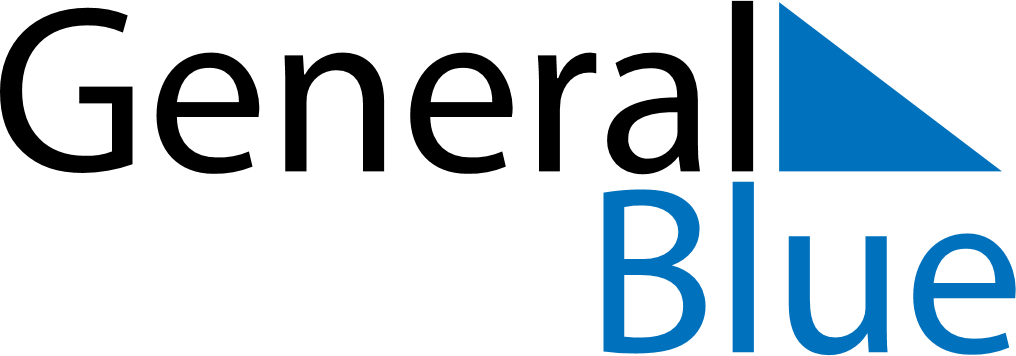 June 2029June 2029June 2029June 2029CanadaCanadaCanadaMondayTuesdayWednesdayThursdayFridaySaturdaySaturdaySunday12234567899101112131415161617Father’s Day181920212223232425262728293030